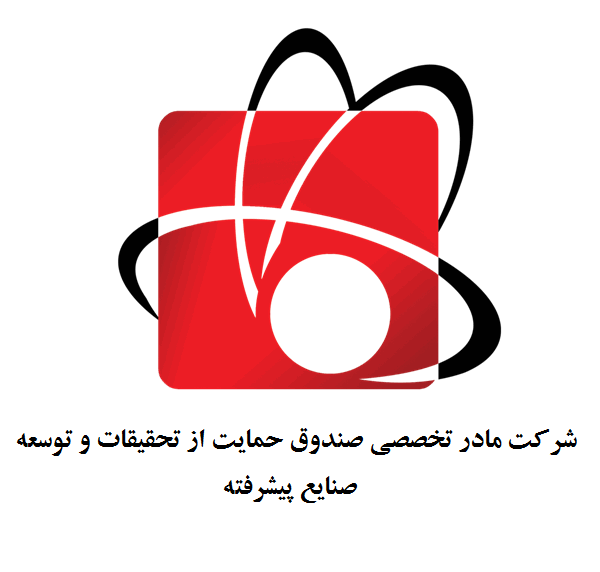 باسمه تعاليکاربرگ تقاضاي تسهيلات«طرح هاي كوچك و شركتهاي نوپا»بخش الف )1-  مشخصات عمومی متقاضی و طرح: بخش ب) مشخصات فنی و اقتصادی طرح:* در صورت نیاز فعالیتهای هر مرحله را به تفکیک و با تکرار همان مرحله یادداشت نمایید.لطفا جهت اطمينان از صحت پاسخها، كليه مطالب را مجددا بازبيني نموده و موارد درخواستي را كه بايد پيوست گردد، ضميمه نماييد.تاريخ تكميل پرسشنامه: 		نام و نام خانوادگي متقاضي (مديرعامل):			مهر و امضاء		مدارك تكميلي مشخصات سهامداران شامل (نام و نام خانوادگی، حقیقی/حقوقی، دولتی/خصوصی، تعداد سهام، درصد سهام و کدملی/شناسه ملی)تصوير آخرين مدرک تحصیلی اعضای هیئت مدیره شرکتسوابق شغلي، اجرايي اعضای هيأت مديره و گروه اجرايي در سطح مديران و سرپرستان دارايي‌ها (يك نسخه از اظهارنامه و صورتهای مالی ارائه شده به دارایی و گزارش حسابرسي مستقل ( در سه سال گذشته ) هرگونه مجوز صنعتي، تحقيقاتي، تاييديه و يا گواهي مرتبط با طرح و شركتتصوير ليست بیمه سه ماه گذشته شرکتتوجه: در صورت عدم امكان ارائه بخشي از اين مدارك، موارد با ذكر دليل به صورت مكتوب اعلام گردد. تصميم مقتضي از سوي اداره ارزيابي صندوق اتخاذ خواهد شد.مشخصات متقاضیمشخصات متقاضیمشخصات متقاضیمشخصات متقاضیمشخصات متقاضیمشخصات متقاضیمشخصات متقاضیمشخصات متقاضیمشخصات متقاضینام متقاضی: نام متقاضی: نام متقاضی: نام متقاضی: نام متقاضی: نام و نام‌خانوادگي مديرعامل:نام و نام‌خانوادگي مديرعامل:نام و نام‌خانوادگي مديرعامل:نام و نام‌خانوادگي مديرعامل:نماينده پيگير درخواست (آگاه به مسائل و اطلاعات فني و اقتصادي طرح):نماينده پيگير درخواست (آگاه به مسائل و اطلاعات فني و اقتصادي طرح):نماينده پيگير درخواست (آگاه به مسائل و اطلاعات فني و اقتصادي طرح):نماينده پيگير درخواست (آگاه به مسائل و اطلاعات فني و اقتصادي طرح):نماينده پيگير درخواست (آگاه به مسائل و اطلاعات فني و اقتصادي طرح):نماينده پيگير درخواست (آگاه به مسائل و اطلاعات فني و اقتصادي طرح):نماينده پيگير درخواست (آگاه به مسائل و اطلاعات فني و اقتصادي طرح):نماينده پيگير درخواست (آگاه به مسائل و اطلاعات فني و اقتصادي طرح):نماينده پيگير درخواست (آگاه به مسائل و اطلاعات فني و اقتصادي طرح):شماره تماس شرکت:شماره تماس شرکت:شماره تماس شرکت:شماره تماس شرکت:شماره تماس شرکت:نمابر:نمابر:نمابر:نمابر:همراه مدیر عامل:همراه مدیر عامل:همراه مدیر عامل:همراه مدیر عامل:همراه مدیر عامل:همراه نماینده پیگیر:همراه نماینده پیگیر:همراه نماینده پیگیر:همراه نماینده پیگیر:وب سایت:وب سایت:وب سایت:وب سایت:وب سایت:ایمیل:ایمیل:ایمیل:ایمیل:نشانی:نشانی:نشانی:نشانی:نشانی:محل استقرار شركت :محل استقرار شركت :محل استقرار شركت :محل استقرار شركت :1-2-مشخصات هيات مديره:1-2-مشخصات هيات مديره:1-2-مشخصات هيات مديره:1-2-مشخصات هيات مديره:1-2-مشخصات هيات مديره:1-2-مشخصات هيات مديره:1-2-مشخصات هيات مديره:1-2-مشخصات هيات مديره:1-2-مشخصات هيات مديره:رديفنام و نام خانوادگيسمتسال تولدميزان تحصيلاترشته تحصيلينام دانشگاهسال اخذ مدركکد ملي2-  مشخصات عمومي2-  مشخصات عمومي2-  مشخصات عمومي2-  مشخصات عمومي2-  مشخصات عمومي2-1-  تعداد كل پرسنل فعلي شركت: 2-1-  تعداد كل پرسنل فعلي شركت: 2-1-  تعداد كل پرسنل فعلي شركت: 2-1-  تعداد كل پرسنل فعلي شركت: 2-1-  تعداد كل پرسنل فعلي شركت: نوع همكاري/ تحصيلاتزير ديپلم و ديپلمكاردانيكارشناسيكارشناسي‌ارشد و بالاترتمام وقتپاره وقتمجموع پرسنل 2-2-  وضعيت تسهيلات/ضمانت‌نامه‌‌های اخذ شده از منابع دولتي يا خصوصي           خير                                      بلي  2-2-  وضعيت تسهيلات/ضمانت‌نامه‌‌های اخذ شده از منابع دولتي يا خصوصي           خير                                      بلي  2-2-  وضعيت تسهيلات/ضمانت‌نامه‌‌های اخذ شده از منابع دولتي يا خصوصي           خير                                      بلي  2-2-  وضعيت تسهيلات/ضمانت‌نامه‌‌های اخذ شده از منابع دولتي يا خصوصي           خير                                      بلي  2-2-  وضعيت تسهيلات/ضمانت‌نامه‌‌های اخذ شده از منابع دولتي يا خصوصي           خير                                      بلي  توضیحات:توضیحات:توضیحات:توضیحات:توضیحات:3-  موضوع طرح3-1-  معرفي طرح ( محصولات یا خدمات شرکت ) شرح موضوع، كاربرد، قابليت‌ها و مزايا، ... :3-2- تشریح امتیاز محصولات یا خدمات قابل ارائه توسط متقاضی نسب به سایر موارد مشابه 3-3-  تشريح وضعيت فعلي هر يك از محصولات و فعاليت‌هاي انجام شده: (مراحل تحقیقاتی/ نمونه آزمایشگاهی/ ساخت نمونه اولیه و اخذ تأییدیه های لازم/ تولید نیمه صنعتی/ تولید انبوه يا صنعتی)1 :2:3-4-  در صورت ارائه هر يك از محصولات يا خدمات به بازار و سابقه فروش موارد ذيل را تشريح فرماييد (به تفکیک محصولات یا خدمات و قیمت فروش)1 :ميزان كل فروش انجام شده / قرارداد منقعد شده تا كنون 2:-ميزان فروش / قرارداد منقعد شده سال جاري 3-5-  مهمترين اقدامات يا فعاليت‌هایی كه در ادامه بايد انجام گردد (همراه با زمان‌بندي) توضیحات:3-6-  هزينه هاي انجام شده براي هر محصول يا خدمت تا كنون3-7-  پيش بيني هزينه هاي مورد نياز جهت انجام بند3-5 ( مهمترين اقدامات يا فعاليت‌های در ادامه )3-8-  پيش بيني تسهيلات مورد نياز جهت انجام هر يك از موارد درخواستي3-9-  پيش بيني نحوه بازپرداخت تسهيلات (باز پرداخت تسهيلات از چه محلي صورت مي پذيرد و محاسبه مدت زمان مورد نياز جهت بازپرداخت )3-10-  نوع تضامين قابل ارائه توسط شركتضمانت نامه بانكي□                  وثيقه ملكي□                   ضامن معتبر □               ساير تضامين□شرح تضامين قابل ارائه الزامي است4- مشخصات فني طرح4-1-  تشریح مشخصات فني محصول/طرح 4-2-  شرح فرآيند توليد محصول يا اجراي طرح: (لطفا در خصوص طرح‌هاي نرم‌افزاري به توضيحات ذيل اين بند مراجعه گردد) تعيين متدولوژي مورد استفاده جهت توليد نرم‌افزارفازهای انجام پروژه به همراه خروجی هر فاز 4-3-  زمانبندي اجراي طرح:  4-3-  زمانبندي اجراي طرح:  4-3-  زمانبندي اجراي طرح:  4-3-  زمانبندي اجراي طرح:  4-3-  زمانبندي اجراي طرح:  4-3-  زمانبندي اجراي طرح:  4-3-  زمانبندي اجراي طرح:  4-3-  زمانبندي اجراي طرح:  4-3-  زمانبندي اجراي طرح:  4-3-  زمانبندي اجراي طرح:  4-3-  زمانبندي اجراي طرح:  4-3-  زمانبندي اجراي طرح:  4-3-  زمانبندي اجراي طرح:  4-3-  زمانبندي اجراي طرح:  مرحلهفهرست فعاليت‌های هر مرحلهزمان(ماه)زمان(ماه)زمان(ماه)زمان(ماه)زمان(ماه)زمان(ماه)زمان(ماه)زمان(ماه)زمان(ماه)زمان(ماه)زمان(ماه)زمان(ماه)مرحلهفهرست فعاليت‌های هر مرحله123456789101112125-  مشخصات اقتصادي/بازار طرح5-1- میزان فروش قابل پیش بینی در یکسال آینده:5-2- قیمت تمام شده محصول یا خدمات:6-  هزينه هاي اجراي طرح(با ارائه سند هزينه، پيش فاكتور، پروفرما و ...)6-  هزينه هاي اجراي طرح(با ارائه سند هزينه، پيش فاكتور، پروفرما و ...)6-  هزينه هاي اجراي طرح(با ارائه سند هزينه، پيش فاكتور، پروفرما و ...)6-  هزينه هاي اجراي طرح(با ارائه سند هزينه، پيش فاكتور، پروفرما و ...)6-  هزينه هاي اجراي طرح(با ارائه سند هزينه، پيش فاكتور، پروفرما و ...)6-  هزينه هاي اجراي طرح(با ارائه سند هزينه، پيش فاكتور، پروفرما و ...)6-  هزينه هاي اجراي طرح(با ارائه سند هزينه، پيش فاكتور، پروفرما و ...)6-  هزينه هاي اجراي طرح(با ارائه سند هزينه، پيش فاكتور، پروفرما و ...)6-1-  هزينه امكانات و تجهيزات: 6-1-  هزينه امكانات و تجهيزات: 6-1-  هزينه امكانات و تجهيزات: 6-1-  هزينه امكانات و تجهيزات: 6-1-  هزينه امكانات و تجهيزات: 6-1-  هزينه امكانات و تجهيزات: 6-1-  هزينه امكانات و تجهيزات: 6-1-  هزينه امكانات و تجهيزات: ردیفنام امكانات يادستگاه و تجهيزاتتعدادكشورسازندهكاربردقيمت واحد (ريال)قيمت كل(ريال)موجود / باید خریداری شود  /   مجموع:مجموع:مجموع:مجموع:مجموع:مجموع:  /   6-2-  هزينه پرسنلي6-2-  هزينه پرسنلي6-2-  هزينه پرسنلي6-2-  هزينه پرسنلي6-2-  هزينه پرسنلي6-2-  هزينه پرسنلي6-2-  هزينه پرسنلي6-2-  هزينه پرسنلي6-2-  هزينه پرسنليرديفمدرك تحصيليتعدادافرادنوع مسئوليتكل ساعات كار نفرات در ماهحق الزحمه هر نفر در ماه به ريالتعداد ماهمبلغ كل به ريالانجام شده/ انجام نشده  /   مجموع :مجموع :مجموع :مجموع :مجموع :مجموع :مجموع :6-3-  هزینه مواد اوليه6-3-  هزینه مواد اوليه6-3-  هزینه مواد اوليه6-3-  هزینه مواد اوليه6-3-  هزینه مواد اوليه6-3-  هزینه مواد اوليهردیفعنوان هزينهمقدارهزينه هر واحد (ريال)هزينه كل (ريال)موجود / باید خریداری شود  /   مجموع:مجموع:مجموع:مجموع:6-4-  ساير هزينه‌ها6-4-  ساير هزينه‌ها6-4-  ساير هزينه‌ها6-4-  ساير هزينه‌ها6-4-  ساير هزينه‌ها6-4-  ساير هزينه‌هاردیفعنوان هزينهمقدار با ذكر واحدهزينه هر واحد (ريال)هزينه كل (ريال)انجام شده/ انجام نشده  /   مجموع:مجموع:مجموع:مجموع:6-5- جمع كل هزينه‌هاجمع هزينه‌هاي انجام شده تاكنونجمع هزينه‌هاي انجام شده تاكنون6-5- جمع كل هزينه‌هاجمع هزينه‌هاي ادامه اجرای طرحامكانات و تجهيزات6-5- جمع كل هزينه‌هاجمع هزينه‌هاي ادامه اجرای طرحپرسنلي6-5- جمع كل هزينه‌هاجمع هزينه‌هاي ادامه اجرای طرحمواد اولیه6-5- جمع كل هزينه‌هاجمع هزينه‌هاي ادامه اجرای طرحسایر6-5- جمع كل هزينه‌هاجمع کل اعتبار طرحجمع کل اعتبار طرحنحوه آشنایی با صندوق تسهیلات قبلی□                  غرفه صندوق در نمایشگاه‌□              سمینار معرفی خدمات صندوق □           اینترنت و شبکه‌های ارتباطی□معرفی سایر متقاضیان□          رسانه‌های جمعی و جراید□              سایر□  ....................................               